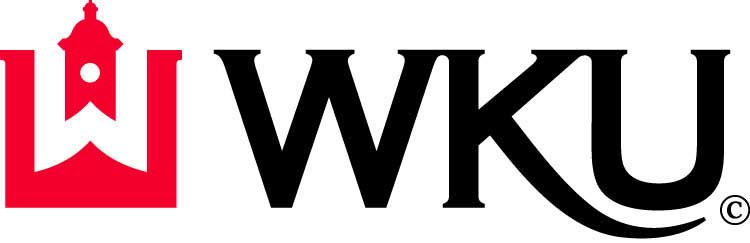 Educational Leadership Doctoral Program 2013-15 Schedule of Course Offerings (Updated 5/31/2013)*Study Abroad Opportunity	†This course is a prerequisite to EDLD 722, but does NOT count toward the doctoral program.  The fall offering will be on weekends to accommodate doctoral students; the spring offering will be on a schedule that accommodates master’s level students, so may not fall on weekends.Highlighted courses are new doctoral offerings.Note to Students:  Courses listed by each specialization are designed specifically for that specialization—they may/may not be suitable as electives for other specializations.  Please confer with your program specialization advisor or dissertation chair to determine their suitability with your program.Fall 2013J Term 2014Spring 2014Summer 2014Fall 2014J Term 2015Spring 2015Summer 2015COREOrientationEDLD 702EDLD 702EDLD 702EDLD 702CORELeadershipEDLD 720EDLD 730EDLD 710EDLD 720EDLD 710EDLD 730EDLD 720EDLD 730EDLD 710EDLD 720EDLD 710EDLD 730COREResearchEDLD 712EDLD 732EDLD 722EDLD 732EDLD 712EDLD 722EDLD 712EDLD 732EDLD 722EDLD 732EDLD 712EDLD 722SPECIALIZATIONOrganizational LeadershipBA 751PSY 773BA 592*BA 752PSY 770PSY 771BA 753BA 751PSY 773BA 592*BA 752PSY 770PSY 771BA 753SPECIALIZATIONP-12 Administrative LeadershipEDAD 708EDAD 707EDAD 710EDAD 708EDAD 707EDAD 710SPECIALIZATIONPostsecondary LeadershipEDFN 685EDFN 724EDFN 675EDFN 728EDFN 726 EDFN 685EDFN 724EDFN 675EDFN 728EDFN 726 SPECIALIZATIONTeacher LeadershipIED 703EDLD 795IED 704EDU 702IED 703IED 704EDU 702SPECIALIZATIONALLEDFN 501†EDFN 603EDLD 795/COMM 741EDLD 796*LME 737EDFN 601EDFN 501†EDFN 603 LME 737EDFN 601Core Program Specialization Courses Students Should TakeCore Program Specialization Courses Students Should TakeCore Program Specialization Courses Students Should TakeCore Program Specialization Courses Students Should TakeOrganizational LeadershipP-12 Administrative LeadershipPostsecondary LeadershipTeacher LeadershipBA 751BA 752EDAD 707EDAD 708EDFN 685EDFN 726IED 703IED 704